AGENDA ITEM_I-3_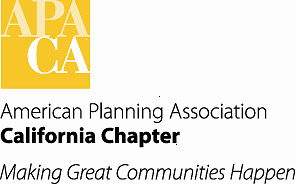 TO:		APA Chapter Board FROM:	Kurt Christiansen, AICPVice President of ConferencesDATE:	January 17/18, 2014SUBJECT:	2015 and 2016 Conference Updates2015 APA California Annual ConferenceThe Northern Section will be hosting the 2015 Chapter Conference in Oakland, California, at the Oakland Marriott, October 3 -6, 2015.  An initial organizational meeting was held on September 14, 2013.      At the kick off meeting the various conference committee positions were explained.   The Northern Section has developed a committee sign up form to provide interested volunteers the opportunity to understand each position, the level of commitment and express their desire to participate. A second meeting was in November of 2013, The Section is excited about the enthusiasm and will be working to recruit the full CHC.Anticipated room rate would be $159/night. The location and facility amenities afford our membership with transportation options to and from the conference, close proximity to a BART station, with service from both OAK and SFO. The 2015 conference will be following the new format approved by the Board in January  of 2012 and the Northern CHC will be working with VP Conferences to implement this new schedule as it relates to redesigning Sunday to be all day of conference sessions, the Board activities, student day and other shifts that may need to occur due to shifting away from the half day conference on WednesdayThe section has nominated the following to serve as co-chairs for the conference:Erik Balsley, AICP  Hanson Hom, AICP, andDarcy Kremin,  AICP2016 APA California Annual ConferenceThe Los Angeles Section will be hosting the 2016 APA CA Chapter Conference  at the Pasadena Convention Center, October 22-25, 2016.  The Chapter Board of Directors approved the dates at the October 2013 Board meeting and gave direction to negotiate with the 3 proposed hotels.  After final review of the bids, the Westin Pasadena was chosen as the 2016 Conference hotel.  The Westin is an approximately 10 minute walk from the Convention Center, through the Civic Center area,  Old Pasadena, and Paseo Colorado.  We signed a contract with the Westin on December 31. 2013 and we anticipate that we will have a signed contract with the Convention Center within the next 2 weeks.